附件1湖北民族大学      年-      年项目入库申请汇总表申报单位（盖章）：                                                   单位：万元注：1.项目类别解释：指工程、货物、服务，存在多种类别的以金额最高为准。    2.项目属性解释：“持续性项目”指往年已实施但需继续投入并实施的项目；“新增性”指该年度首次申报实施的项目。    3.项目类型解释：“延续性”指分年度分阶段实施的项目，必须明确项目的起止年限，并预计各年度资金安排；“一次性”指一个预算年度周期内可完成的项目。    4.未申报的项目范围可以在表格中删除。    5.项目排序根据单位实际与轻重缓急进行排序。附件2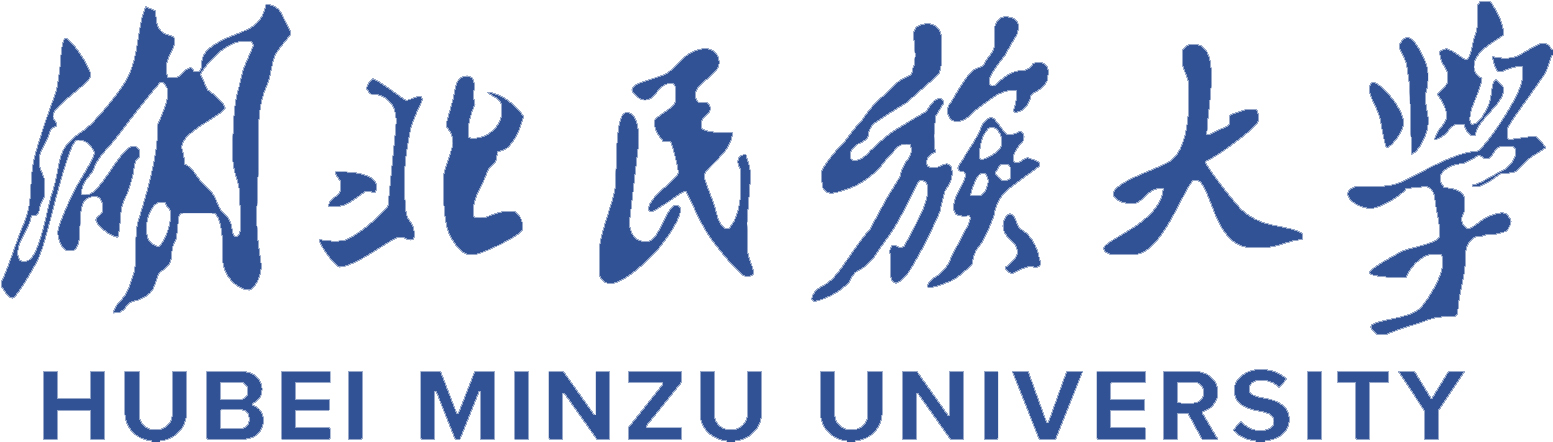 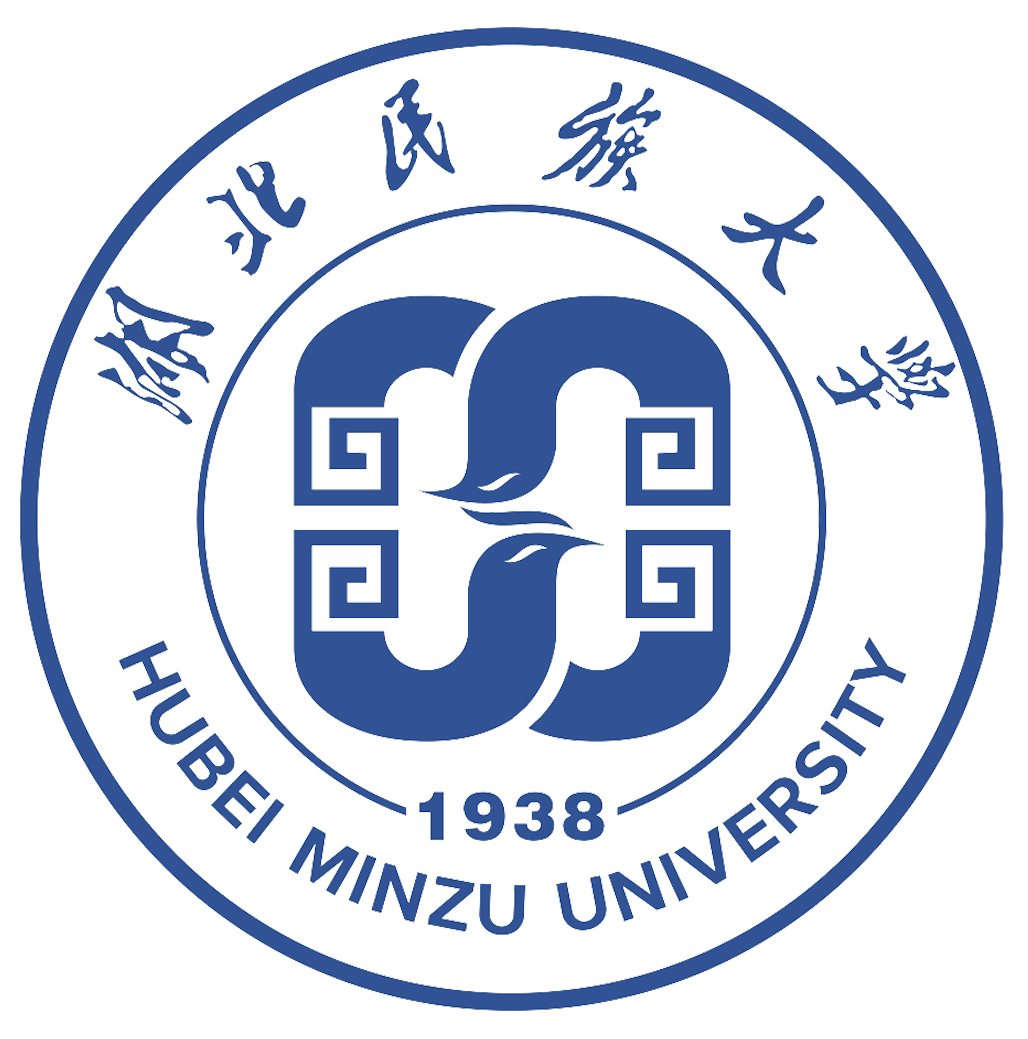 项目入库申请书湖北民族大学发展规划处制项目申请表项目申请单位（盖章）                                             单位:万元1.项目属性解释：“持续性项目”指往年已实施但需继续投入并实施的项目；“新增性”指该年度首次申报实施的项目。2.项目类型解释：“延续性”指分年度分阶段实施的项目，必须明确项目的起止年限；“一次性”指一个预算年度周期内可完成的项目。3.项目名称应简介明确。4.金额保留小数点后两位，单位为“万元”。4.本表双面打印。5.可附页说明。项目绩效目标申报表（              年-            年）注：1.项目为一次性项目（一个预算年度周期内完成项目建设），其长效绩效目标与年度绩效目标相同，可仅填写年度绩效目标。2.项目为延续性项目（跨年度实施），其年度绩效目标指项目预计实施的第一年的绩效目标。3.项目绩效指标及表格栏目可据实增减。                                        建设项目计划表填报单位：                                                                                         单位：万元注：1.同一子项目（如某实验室建设）如需跨年度投入建设的，应在相应计划实施年度中，以XX项目一期，XX项目二期的形式命名，同时“项目实施周期”中应注明预计实施的年度周期；    2.工程、服务项目可简要说明其主要内容或经费支出用途，如有必要可附页说明（如概算书、服务方案等）。序号项目名称项目类别工程货物服务项目属性持续性新增性项目类型延续性一次性合计金额年度资金安排与预计经费来源年度资金安排与预计经费来源年度资金安排与预计经费来源年度资金安排与预计经费来源年度资金安排与预计经费来源年度资金安排与预计经费来源项目排序序号项目名称项目类别工程货物服务项目属性持续性新增性项目类型延续性一次性合计金额XXXX年XXXX年XXXX年XXXX年XXXX年XXXX年项目排序序号项目名称项目类别工程货物服务项目属性持续性新增性项目类型延续性一次性合计金额年度合计经费来源年度合计经费来源年度合计经费来源项目排序单位申报项目总计-------一学科平台------1项目12项目23……二教学实验平台-------1项目12项目23……三科研平台-------1项目12项目23……四实践实训基地-------1项目12项目23……五基本建设与维修改造-------1项目12项目23……六保障服务体系-------1项目12项目23……七信息化建设-------1项目12项目23……项目名称：申请单位（盖章）：项目负责人：项目单位负责人：申报日期：年   月   日项目名称项目名称项目名称项目名称项目名称项目负责人项目负责人项目负责人项目负责人项目负责人联系电话联系电话联系电话联系电话联系电话联系电话联系电话联系电话联系电话联系电话项目联络人项目联络人项目联络人项目联络人项目联络人联系电话联系电话联系电话联系电话联系电话联系电话联系电话联系电话联系电话联系电话项目申请单位项目申请单位项目申请单位项目申请单位项目申请单位项目申请单位负责人项目申请单位负责人项目申请单位负责人项目申请单位负责人项目申请单位负责人项目申请单位负责人项目申请单位负责人项目申请单位负责人项目申请单位负责人项目申请单位负责人项目总预算项目总预算项目总预算项目总预算项目总预算项目年度预算项目年度预算项目年度预算项目年度预算项目年度预算年年年年年项目总预算项目总预算项目总预算项目总预算项目总预算项目年度预算项目年度预算项目年度预算项目年度预算项目年度预算年年年年年项目总预算项目总预算项目总预算项目总预算项目总预算项目年度预算项目年度预算项目年度预算项目年度预算项目年度预算年年年年年项目实施起始年月项目实施起始年月项目实施起始年月项目实施起始年月项目实施起始年月预计建成年月预计建成年月预计建成年月预计建成年月预计建成年月预计建成年月预计建成年月预计建成年月预计建成年月预计建成年月项目申报范围项目申报范围项目申报范围项目申报范围项目申报范围（一）条件建设类项目1.学科平台建设项目          □2.教学实验平台建设项目      □3.科研平台建设项目          □4.实践实训基地建设项目      □（二）基建与后勤保障建设类项目5.基本建设与维修改造项目    □6.保障服务体系建设项目      □（三）信息化建设类项目7.信息化建设项目            □（一）条件建设类项目1.学科平台建设项目          □2.教学实验平台建设项目      □3.科研平台建设项目          □4.实践实训基地建设项目      □（二）基建与后勤保障建设类项目5.基本建设与维修改造项目    □6.保障服务体系建设项目      □（三）信息化建设类项目7.信息化建设项目            □（一）条件建设类项目1.学科平台建设项目          □2.教学实验平台建设项目      □3.科研平台建设项目          □4.实践实训基地建设项目      □（二）基建与后勤保障建设类项目5.基本建设与维修改造项目    □6.保障服务体系建设项目      □（三）信息化建设类项目7.信息化建设项目            □（一）条件建设类项目1.学科平台建设项目          □2.教学实验平台建设项目      □3.科研平台建设项目          □4.实践实训基地建设项目      □（二）基建与后勤保障建设类项目5.基本建设与维修改造项目    □6.保障服务体系建设项目      □（三）信息化建设类项目7.信息化建设项目            □（一）条件建设类项目1.学科平台建设项目          □2.教学实验平台建设项目      □3.科研平台建设项目          □4.实践实训基地建设项目      □（二）基建与后勤保障建设类项目5.基本建设与维修改造项目    □6.保障服务体系建设项目      □（三）信息化建设类项目7.信息化建设项目            □（一）条件建设类项目1.学科平台建设项目          □2.教学实验平台建设项目      □3.科研平台建设项目          □4.实践实训基地建设项目      □（二）基建与后勤保障建设类项目5.基本建设与维修改造项目    □6.保障服务体系建设项目      □（三）信息化建设类项目7.信息化建设项目            □（一）条件建设类项目1.学科平台建设项目          □2.教学实验平台建设项目      □3.科研平台建设项目          □4.实践实训基地建设项目      □（二）基建与后勤保障建设类项目5.基本建设与维修改造项目    □6.保障服务体系建设项目      □（三）信息化建设类项目7.信息化建设项目            □（一）条件建设类项目1.学科平台建设项目          □2.教学实验平台建设项目      □3.科研平台建设项目          □4.实践实训基地建设项目      □（二）基建与后勤保障建设类项目5.基本建设与维修改造项目    □6.保障服务体系建设项目      □（三）信息化建设类项目7.信息化建设项目            □（一）条件建设类项目1.学科平台建设项目          □2.教学实验平台建设项目      □3.科研平台建设项目          □4.实践实训基地建设项目      □（二）基建与后勤保障建设类项目5.基本建设与维修改造项目    □6.保障服务体系建设项目      □（三）信息化建设类项目7.信息化建设项目            □（一）条件建设类项目1.学科平台建设项目          □2.教学实验平台建设项目      □3.科研平台建设项目          □4.实践实训基地建设项目      □（二）基建与后勤保障建设类项目5.基本建设与维修改造项目    □6.保障服务体系建设项目      □（三）信息化建设类项目7.信息化建设项目            □（一）条件建设类项目1.学科平台建设项目          □2.教学实验平台建设项目      □3.科研平台建设项目          □4.实践实训基地建设项目      □（二）基建与后勤保障建设类项目5.基本建设与维修改造项目    □6.保障服务体系建设项目      □（三）信息化建设类项目7.信息化建设项目            □（一）条件建设类项目1.学科平台建设项目          □2.教学实验平台建设项目      □3.科研平台建设项目          □4.实践实训基地建设项目      □（二）基建与后勤保障建设类项目5.基本建设与维修改造项目    □6.保障服务体系建设项目      □（三）信息化建设类项目7.信息化建设项目            □（一）条件建设类项目1.学科平台建设项目          □2.教学实验平台建设项目      □3.科研平台建设项目          □4.实践实训基地建设项目      □（二）基建与后勤保障建设类项目5.基本建设与维修改造项目    □6.保障服务体系建设项目      □（三）信息化建设类项目7.信息化建设项目            □（一）条件建设类项目1.学科平台建设项目          □2.教学实验平台建设项目      □3.科研平台建设项目          □4.实践实训基地建设项目      □（二）基建与后勤保障建设类项目5.基本建设与维修改造项目    □6.保障服务体系建设项目      □（三）信息化建设类项目7.信息化建设项目            □（一）条件建设类项目1.学科平台建设项目          □2.教学实验平台建设项目      □3.科研平台建设项目          □4.实践实训基地建设项目      □（二）基建与后勤保障建设类项目5.基本建设与维修改造项目    □6.保障服务体系建设项目      □（三）信息化建设类项目7.信息化建设项目            □（一）条件建设类项目1.学科平台建设项目          □2.教学实验平台建设项目      □3.科研平台建设项目          □4.实践实训基地建设项目      □（二）基建与后勤保障建设类项目5.基本建设与维修改造项目    □6.保障服务体系建设项目      □（三）信息化建设类项目7.信息化建设项目            □（一）条件建设类项目1.学科平台建设项目          □2.教学实验平台建设项目      □3.科研平台建设项目          □4.实践实训基地建设项目      □（二）基建与后勤保障建设类项目5.基本建设与维修改造项目    □6.保障服务体系建设项目      □（三）信息化建设类项目7.信息化建设项目            □（一）条件建设类项目1.学科平台建设项目          □2.教学实验平台建设项目      □3.科研平台建设项目          □4.实践实训基地建设项目      □（二）基建与后勤保障建设类项目5.基本建设与维修改造项目    □6.保障服务体系建设项目      □（三）信息化建设类项目7.信息化建设项目            □（一）条件建设类项目1.学科平台建设项目          □2.教学实验平台建设项目      □3.科研平台建设项目          □4.实践实训基地建设项目      □（二）基建与后勤保障建设类项目5.基本建设与维修改造项目    □6.保障服务体系建设项目      □（三）信息化建设类项目7.信息化建设项目            □（一）条件建设类项目1.学科平台建设项目          □2.教学实验平台建设项目      □3.科研平台建设项目          □4.实践实训基地建设项目      □（二）基建与后勤保障建设类项目5.基本建设与维修改造项目    □6.保障服务体系建设项目      □（三）信息化建设类项目7.信息化建设项目            □（一）条件建设类项目1.学科平台建设项目          □2.教学实验平台建设项目      □3.科研平台建设项目          □4.实践实训基地建设项目      □（二）基建与后勤保障建设类项目5.基本建设与维修改造项目    □6.保障服务体系建设项目      □（三）信息化建设类项目7.信息化建设项目            □（一）条件建设类项目1.学科平台建设项目          □2.教学实验平台建设项目      □3.科研平台建设项目          □4.实践实训基地建设项目      □（二）基建与后勤保障建设类项目5.基本建设与维修改造项目    □6.保障服务体系建设项目      □（三）信息化建设类项目7.信息化建设项目            □（一）条件建设类项目1.学科平台建设项目          □2.教学实验平台建设项目      □3.科研平台建设项目          □4.实践实训基地建设项目      □（二）基建与后勤保障建设类项目5.基本建设与维修改造项目    □6.保障服务体系建设项目      □（三）信息化建设类项目7.信息化建设项目            □（一）条件建设类项目1.学科平台建设项目          □2.教学实验平台建设项目      □3.科研平台建设项目          □4.实践实训基地建设项目      □（二）基建与后勤保障建设类项目5.基本建设与维修改造项目    □6.保障服务体系建设项目      □（三）信息化建设类项目7.信息化建设项目            □项目类别项目类别项目类别项目类别项目类别类别类别类别类别类别类别类别金额金额金额金额金额金额金额金额金额金额占比占比占比占比占比占比占比项目类别项目类别项目类别项目类别项目类别工程类 □工程类 □工程类 □工程类 □工程类 □工程类 □工程类 □项目类别项目类别项目类别项目类别项目类别货物类 □货物类 □货物类 □货物类 □货物类 □货物类 □货物类 □项目类别项目类别项目类别项目类别项目类别服务类 □服务类 □服务类 □服务类 □服务类 □服务类 □服务类 □项目属性项目属性项目属性项目属性项目属性1.新增性项目 □2.持续性项目 □    （该项目近五年曾投入          万元建设，最近一次投入年度为      年）1.新增性项目 □2.持续性项目 □    （该项目近五年曾投入          万元建设，最近一次投入年度为      年）1.新增性项目 □2.持续性项目 □    （该项目近五年曾投入          万元建设，最近一次投入年度为      年）1.新增性项目 □2.持续性项目 □    （该项目近五年曾投入          万元建设，最近一次投入年度为      年）1.新增性项目 □2.持续性项目 □    （该项目近五年曾投入          万元建设，最近一次投入年度为      年）1.新增性项目 □2.持续性项目 □    （该项目近五年曾投入          万元建设，最近一次投入年度为      年）1.新增性项目 □2.持续性项目 □    （该项目近五年曾投入          万元建设，最近一次投入年度为      年）1.新增性项目 □2.持续性项目 □    （该项目近五年曾投入          万元建设，最近一次投入年度为      年）1.新增性项目 □2.持续性项目 □    （该项目近五年曾投入          万元建设，最近一次投入年度为      年）1.新增性项目 □2.持续性项目 □    （该项目近五年曾投入          万元建设，最近一次投入年度为      年）1.新增性项目 □2.持续性项目 □    （该项目近五年曾投入          万元建设，最近一次投入年度为      年）1.新增性项目 □2.持续性项目 □    （该项目近五年曾投入          万元建设，最近一次投入年度为      年）1.新增性项目 □2.持续性项目 □    （该项目近五年曾投入          万元建设，最近一次投入年度为      年）1.新增性项目 □2.持续性项目 □    （该项目近五年曾投入          万元建设，最近一次投入年度为      年）1.新增性项目 □2.持续性项目 □    （该项目近五年曾投入          万元建设，最近一次投入年度为      年）1.新增性项目 □2.持续性项目 □    （该项目近五年曾投入          万元建设，最近一次投入年度为      年）1.新增性项目 □2.持续性项目 □    （该项目近五年曾投入          万元建设，最近一次投入年度为      年）1.新增性项目 □2.持续性项目 □    （该项目近五年曾投入          万元建设，最近一次投入年度为      年）1.新增性项目 □2.持续性项目 □    （该项目近五年曾投入          万元建设，最近一次投入年度为      年）1.新增性项目 □2.持续性项目 □    （该项目近五年曾投入          万元建设，最近一次投入年度为      年）1.新增性项目 □2.持续性项目 □    （该项目近五年曾投入          万元建设，最近一次投入年度为      年）1.新增性项目 □2.持续性项目 □    （该项目近五年曾投入          万元建设，最近一次投入年度为      年）1.新增性项目 □2.持续性项目 □    （该项目近五年曾投入          万元建设，最近一次投入年度为      年）1.新增性项目 □2.持续性项目 □    （该项目近五年曾投入          万元建设，最近一次投入年度为      年）项目类型项目类型项目类型项目类型项目类型1.一次性项目 □2.延续性项目 □    （从     年至     年）1.一次性项目 □2.延续性项目 □    （从     年至     年）1.一次性项目 □2.延续性项目 □    （从     年至     年）1.一次性项目 □2.延续性项目 □    （从     年至     年）1.一次性项目 □2.延续性项目 □    （从     年至     年）1.一次性项目 □2.延续性项目 □    （从     年至     年）1.一次性项目 □2.延续性项目 □    （从     年至     年）1.一次性项目 □2.延续性项目 □    （从     年至     年）1.一次性项目 □2.延续性项目 □    （从     年至     年）1.一次性项目 □2.延续性项目 □    （从     年至     年）1.一次性项目 □2.延续性项目 □    （从     年至     年）1.一次性项目 □2.延续性项目 □    （从     年至     年）1.一次性项目 □2.延续性项目 □    （从     年至     年）1.一次性项目 □2.延续性项目 □    （从     年至     年）1.一次性项目 □2.延续性项目 □    （从     年至     年）1.一次性项目 □2.延续性项目 □    （从     年至     年）1.一次性项目 □2.延续性项目 □    （从     年至     年）1.一次性项目 □2.延续性项目 □    （从     年至     年）1.一次性项目 □2.延续性项目 □    （从     年至     年）1.一次性项目 □2.延续性项目 □    （从     年至     年）1.一次性项目 □2.延续性项目 □    （从     年至     年）1.一次性项目 □2.延续性项目 □    （从     年至     年）1.一次性项目 □2.延续性项目 □    （从     年至     年）1.一次性项目 □2.延续性项目 □    （从     年至     年）项目申请理由及必要性项目申请理由及必要性项目申请理由及必要性项目申请理由及必要性项目申请理由及必要性项目建设可行性项目建设可行性项目建设可行性项目建设可行性项目建设可行性项目建设目标与建设需求项目建设目标与建设需求项目建设目标与建设需求项目建设目标与建设需求项目建设目标与建设需求项目主要内容项目主要内容项目主要内容项目主要内容项目主要内容（持续性项目，应说明项目已实施情况；延续性项目应明确各年度阶段性目标与实施内容。）（持续性项目，应说明项目已实施情况；延续性项目应明确各年度阶段性目标与实施内容。）（持续性项目，应说明项目已实施情况；延续性项目应明确各年度阶段性目标与实施内容。）（持续性项目，应说明项目已实施情况；延续性项目应明确各年度阶段性目标与实施内容。）（持续性项目，应说明项目已实施情况；延续性项目应明确各年度阶段性目标与实施内容。）（持续性项目，应说明项目已实施情况；延续性项目应明确各年度阶段性目标与实施内容。）（持续性项目，应说明项目已实施情况；延续性项目应明确各年度阶段性目标与实施内容。）（持续性项目，应说明项目已实施情况；延续性项目应明确各年度阶段性目标与实施内容。）（持续性项目，应说明项目已实施情况；延续性项目应明确各年度阶段性目标与实施内容。）（持续性项目，应说明项目已实施情况；延续性项目应明确各年度阶段性目标与实施内容。）（持续性项目，应说明项目已实施情况；延续性项目应明确各年度阶段性目标与实施内容。）（持续性项目，应说明项目已实施情况；延续性项目应明确各年度阶段性目标与实施内容。）（持续性项目，应说明项目已实施情况；延续性项目应明确各年度阶段性目标与实施内容。）（持续性项目，应说明项目已实施情况；延续性项目应明确各年度阶段性目标与实施内容。）（持续性项目，应说明项目已实施情况；延续性项目应明确各年度阶段性目标与实施内容。）（持续性项目，应说明项目已实施情况；延续性项目应明确各年度阶段性目标与实施内容。）（持续性项目，应说明项目已实施情况；延续性项目应明确各年度阶段性目标与实施内容。）（持续性项目，应说明项目已实施情况；延续性项目应明确各年度阶段性目标与实施内容。）（持续性项目，应说明项目已实施情况；延续性项目应明确各年度阶段性目标与实施内容。）（持续性项目，应说明项目已实施情况；延续性项目应明确各年度阶段性目标与实施内容。）（持续性项目，应说明项目已实施情况；延续性项目应明确各年度阶段性目标与实施内容。）（持续性项目，应说明项目已实施情况；延续性项目应明确各年度阶段性目标与实施内容。）（持续性项目，应说明项目已实施情况；延续性项目应明确各年度阶段性目标与实施内容。）（持续性项目，应说明项目已实施情况；延续性项目应明确各年度阶段性目标与实施内容。）预计项目资金来源预计项目资金来源预计项目资金来源预计项目资金来源预计项目资金来源来源项目来源项目来源项目来源项目来源项目来源项目来源项目来源项目来源项目来源项目来源项目来源项目来源项目来源项目来源项目来源项目来源项目金额金额金额金额金额金额金额预计项目资金来源预计项目资金来源预计项目资金来源预计项目资金来源预计项目资金来源合计合计合计合计合计合计合计合计合计合计合计合计合计合计合计合计合计预计项目资金来源预计项目资金来源预计项目资金来源预计项目资金来源预计项目资金来源预计项目资金来源预计项目资金来源预计项目资金来源预计项目资金来源预计项目资金来源预计项目资金来源预计项目资金来源预计项目资金来源预计项目资金来源预计项目资金来源预计项目资金来源预计项目资金来源预计项目资金来源预计项目资金来源预计项目资金来源预计项目资金来源预计项目资金来源预计项目资金来源预计项目资金来源预计项目资金来源其中:使用以前年度财政资金结余其中:使用以前年度财政资金结余其中:使用以前年度财政资金结余其中:使用以前年度财政资金结余其中:使用以前年度财政资金结余其中:使用以前年度财政资金结余其中:使用以前年度财政资金结余其中:使用以前年度财政资金结余其中:使用以前年度财政资金结余其中:使用以前年度财政资金结余其中:使用以前年度财政资金结余其中:使用以前年度财政资金结余其中:使用以前年度财政资金结余其中:使用以前年度财政资金结余其中:使用以前年度财政资金结余其中:使用以前年度财政资金结余其中:使用以前年度财政资金结余预计项目资金来源预计项目资金来源预计项目资金来源预计项目资金来源预计项目资金来源申请中央财政项目资金  是□   否□申请中央财政项目资金  是□   否□申请中央财政项目资金  是□   否□申请中央财政项目资金  是□   否□申请中央财政项目资金  是□   否□申请中央财政项目资金  是□   否□申请中央财政项目资金  是□   否□申请中央财政项目资金  是□   否□申请中央财政项目资金  是□   否□申请中央财政项目资金  是□   否□申请中央财政项目资金  是□   否□申请中央财政项目资金  是□   否□申请中央财政项目资金  是□   否□申请中央财政项目资金  是□   否□申请中央财政项目资金  是□   否□申请中央财政项目资金  是□   否□申请中央财政项目资金  是□   否□项目支出预算及测试依据项目支出预算及测试依据项目支出预算项目支出预算项目支出预算项目支出明细项目支出明细项目支出明细项目支出明细项目支出明细项目支出明细项目支出明细项目支出明细项目支出明细项目支出明细项目支出明细项目支出明细项目支出明细项目支出明细项目支出明细项目支出明细项目支出明细金额金额金额金额金额金额金额项目支出预算及测试依据项目支出预算及测试依据项目支出预算项目支出预算项目支出预算合计合计合计合计合计合计合计合计合计合计合计合计合计合计合计合计合计项目支出预算及测试依据项目支出预算及测试依据项目支出预算项目支出预算项目支出预算货物采购货物采购货物采购货物采购货物采购货物采购货物采购货物采购货物采购货物采购货物采购货物采购货物采购货物采购货物采购货物采购货物采购项目支出预算及测试依据项目支出预算及测试依据项目支出预算项目支出预算项目支出预算服务采购服务采购服务采购服务采购服务采购服务采购服务采购服务采购服务采购服务采购服务采购服务采购服务采购服务采购服务采购服务采购服务采购项目支出预算及测试依据项目支出预算及测试依据项目支出预算项目支出预算项目支出预算工程采购工程采购工程采购工程采购工程采购工程采购工程采购工程采购工程采购工程采购工程采购工程采购工程采购工程采购工程采购工程采购工程采购项目支出预算及测试依据项目支出预算及测试依据测算依据及说明测算依据及说明测算依据及说明一、条件建设类项目（申请该类项目请据实填写以下内容）一、条件建设类项目（申请该类项目请据实填写以下内容）一、条件建设类项目（申请该类项目请据实填写以下内容）一、条件建设类项目（申请该类项目请据实填写以下内容）一、条件建设类项目（申请该类项目请据实填写以下内容）一、条件建设类项目（申请该类项目请据实填写以下内容）一、条件建设类项目（申请该类项目请据实填写以下内容）一、条件建设类项目（申请该类项目请据实填写以下内容）一、条件建设类项目（申请该类项目请据实填写以下内容）一、条件建设类项目（申请该类项目请据实填写以下内容）一、条件建设类项目（申请该类项目请据实填写以下内容）一、条件建设类项目（申请该类项目请据实填写以下内容）一、条件建设类项目（申请该类项目请据实填写以下内容）一、条件建设类项目（申请该类项目请据实填写以下内容）一、条件建设类项目（申请该类项目请据实填写以下内容）一、条件建设类项目（申请该类项目请据实填写以下内容）一、条件建设类项目（申请该类项目请据实填写以下内容）一、条件建设类项目（申请该类项目请据实填写以下内容）一、条件建设类项目（申请该类项目请据实填写以下内容）一、条件建设类项目（申请该类项目请据实填写以下内容）一、条件建设类项目（申请该类项目请据实填写以下内容）一、条件建设类项目（申请该类项目请据实填写以下内容）一、条件建设类项目（申请该类项目请据实填写以下内容）一、条件建设类项目（申请该类项目请据实填写以下内容）一、条件建设类项目（申请该类项目请据实填写以下内容）一、条件建设类项目（申请该类项目请据实填写以下内容）一、条件建设类项目（申请该类项目请据实填写以下内容）一、条件建设类项目（申请该类项目请据实填写以下内容）一、条件建设类项目（申请该类项目请据实填写以下内容）项目支持的一级学科项目支持的一级学科项目支持的一级学科项目支持的一级学科项目支持的一级学科项目支持的一级学科数量总计：    个；学科名称：数量总计：    个；学科名称：数量总计：    个；学科名称：数量总计：    个；学科名称：数量总计：    个；学科名称：数量总计：    个；学科名称：数量总计：    个；学科名称：数量总计：    个；学科名称：数量总计：    个；学科名称：数量总计：    个；学科名称：数量总计：    个；学科名称：数量总计：    个；学科名称：数量总计：    个；学科名称：数量总计：    个；学科名称：数量总计：    个；学科名称：数量总计：    个；学科名称：数量总计：    个；学科名称：数量总计：    个；学科名称：数量总计：    个；学科名称：数量总计：    个；学科名称：数量总计：    个；学科名称：数量总计：    个；学科名称：数量总计：    个；学科名称：项目支持的本科专业项目支持的本科专业项目支持的本科专业项目支持的本科专业项目支持的本科专业项目支持的本科专业数量总计：    个；专业名称：数量总计：    个；专业名称：数量总计：    个；专业名称：数量总计：    个；专业名称：数量总计：    个；专业名称：数量总计：    个；专业名称：数量总计：    个；专业名称：数量总计：    个；专业名称：数量总计：    个；专业名称：数量总计：    个；专业名称：数量总计：    个；专业名称：数量总计：    个；专业名称：数量总计：    个；专业名称：数量总计：    个；专业名称：数量总计：    个；专业名称：数量总计：    个；专业名称：数量总计：    个；专业名称：数量总计：    个；专业名称：数量总计：    个；专业名称：数量总计：    个；专业名称：数量总计：    个；专业名称：数量总计：    个；专业名称：数量总计：    个；专业名称：项目支持的学位授权点项目支持的学位授权点项目支持的学位授权点项目支持的学位授权点项目支持的学位授权点项目支持的学位授权点数量总计：    个；学位点名称：数量总计：    个；学位点名称：数量总计：    个；学位点名称：数量总计：    个；学位点名称：数量总计：    个；学位点名称：数量总计：    个；学位点名称：数量总计：    个；学位点名称：数量总计：    个；学位点名称：数量总计：    个；学位点名称：数量总计：    个；学位点名称：数量总计：    个；学位点名称：数量总计：    个；学位点名称：数量总计：    个；学位点名称：数量总计：    个；学位点名称：数量总计：    个；学位点名称：数量总计：    个；学位点名称：数量总计：    个；学位点名称：数量总计：    个；学位点名称：数量总计：    个；学位点名称：数量总计：    个；学位点名称：数量总计：    个；学位点名称：数量总计：    个；学位点名称：数量总计：    个；学位点名称：受益本科生数受益本科生数受益本科生数受益本科生数受益研究生数受益研究生数受益研究生数受益研究生数受益研究生数受益研究生数受益本科毕业生数受益本科毕业生数受益本科毕业生数受益本科毕业生数受益本科毕业生数受益本科毕业生数受益本科毕业生数项目基本情况分析实验室情况实验室情况项目支持建设的实验室项目支持建设的实验室项目支持建设的实验室实验室名称：实验室名称：实验室名称：实验室名称：实验室名称：实验室名称：实验室名称：实验室名称：实验室名称：实验室名称：实验室名称：实验室名称：实验室名称：实验室名称：实验室名称：实验室名称：实验室名称：实验室名称：实验室名称：实验室名称：实验室名称：实验室名称：实验室名称：项目基本情况分析实验室情况实验室情况项目支持建设的实验室项目支持建设的实验室项目支持建设的实验室实验室数（个）实验室数（个）实验室数（个）实验室数（个）实验室数（个）实验室数（个）实验室数（个）实验用房间数（间）实验用房间数（间）实验用房间数（间）实验用房间数（间）实验用房间数（间）实验用房间数（间）实验用房间数（间）项目基本情况分析实验室情况实验室情况1.新建实验室□1.新建实验室□1.新建实验室□1.新建实验室□1.新建实验室□1.新建实验室□1.新建实验室□1.新建实验室□2.改造实验室□2.改造实验室□2.改造实验室□2.改造实验室□2.改造实验室□2.改造实验室□2.改造实验室□2.改造实验室□2.改造实验室□2.改造实验室□2.改造实验室□2.改造实验室□3.更新与添置设备□3.更新与添置设备□3.更新与添置设备□3.更新与添置设备□3.更新与添置设备□3.更新与添置设备□项目基本情况分析场地要求       场地要求       项目主要场地项目主要场地项目主要场地地址地址地址地址地址地址地址项目基本情况分析场地要求       场地要求       项目主要场地项目主要场地项目主要场地现状现状现状现状现状现状现状1.已建□        1.已建□        1.已建□        1.已建□        1.已建□        1.已建□        1.已建□        2.在建□2.在建□2.在建□2.在建□2.在建□2.在建□3.待建□3.待建□3.待建□项目基本情况分析场地要求       场地要求       基础设施基础设施基础设施水电负荷水电负荷水电负荷水电负荷水电负荷水电负荷水电负荷1.满足□        1.满足□        1.满足□        1.满足□        1.满足□        1.满足□        1.满足□        2.不足□2.不足□2.不足□2.不足□2.不足□2.不足□3.在建□3.在建□3.在建□项目基本情况分析场地要求       场地要求       基础设施基础设施基础设施特殊要求特殊要求特殊要求特殊要求特殊要求特殊要求特殊要求项目基本情况分析场地要求       场地要求       场地改造需求场地改造需求场地改造需求项目基本情况分析场地要求       场地要求       场地改造申报情况场地改造申报情况场地改造申报情况1.基建处已批准并安排经费  □2.已向基建处申报但未批准  □3.未向基建处申报          □1.基建处已批准并安排经费  □2.已向基建处申报但未批准  □3.未向基建处申报          □1.基建处已批准并安排经费  □2.已向基建处申报但未批准  □3.未向基建处申报          □1.基建处已批准并安排经费  □2.已向基建处申报但未批准  □3.未向基建处申报          □1.基建处已批准并安排经费  □2.已向基建处申报但未批准  □3.未向基建处申报          □1.基建处已批准并安排经费  □2.已向基建处申报但未批准  □3.未向基建处申报          □1.基建处已批准并安排经费  □2.已向基建处申报但未批准  □3.未向基建处申报          □1.基建处已批准并安排经费  □2.已向基建处申报但未批准  □3.未向基建处申报          □1.基建处已批准并安排经费  □2.已向基建处申报但未批准  □3.未向基建处申报          □1.基建处已批准并安排经费  □2.已向基建处申报但未批准  □3.未向基建处申报          □1.基建处已批准并安排经费  □2.已向基建处申报但未批准  □3.未向基建处申报          □1.基建处已批准并安排经费  □2.已向基建处申报但未批准  □3.未向基建处申报          □1.基建处已批准并安排经费  □2.已向基建处申报但未批准  □3.未向基建处申报          □1.基建处已批准并安排经费  □2.已向基建处申报但未批准  □3.未向基建处申报          □场地改造预算场地改造预算场地改造预算场地改造预算场地改造预算场地改造预算项目基本情况分析项目设备要求项目设备要求设备现状设备现状设备现状现有台套总数现有台套总数现有台套总数现有台套总数现有台套总数现有台套总数现有台套总数现有设备总值现有设备总值现有设备总值现有设备总值现有设备总值现有设备总值项目基本情况分析项目设备要求项目设备要求设备现状设备现状设备现状在用台套数在用台套数在用台套数在用台套数在用台套数在用台套数在用台套数在用设备总值在用设备总值在用设备总值在用设备总值在用设备总值在用设备总值项目基本情况分析项目设备要求项目设备要求设备现状设备现状设备现状计划淘汰台套数计划淘汰台套数计划淘汰台套数计划淘汰台套数计划淘汰台套数计划淘汰台套数计划淘汰台套数计划淘汰设备总值计划淘汰设备总值计划淘汰设备总值计划淘汰设备总值计划淘汰设备总值计划淘汰设备总值项目基本情况分析项目设备要求项目设备要求设备现状设备现状设备现状单价40万元及以上台套数单价40万元及以上台套数单价40万元及以上台套数单价40万元及以上台套数单价40万元及以上台套数单价40万元及以上台套数单价40万元及以上台套数单价40万及以上设备总值单价40万及以上设备总值单价40万及以上设备总值单价40万及以上设备总值单价40万及以上设备总值单价40万及以上设备总值项目基本情况分析项目设备要求项目设备要求设备现状设备现状设备现状进口设备台套数进口设备台套数进口设备台套数进口设备台套数进口设备台套数进口设备台套数进口设备台套数进口设备总值进口设备总值进口设备总值进口设备总值进口设备总值进口设备总值项目基本情况分析项目设备要求项目设备要求设备现状设备现状设备现状科研专用设备台套数科研专用设备台套数科研专用设备台套数科研专用设备台套数科研专用设备台套数科研专用设备台套数科研专用设备台套数科研专用设备总值科研专用设备总值科研专用设备总值科研专用设备总值科研专用设备总值科研专用设备总值项目基本情况分析项目设备要求项目设备要求设备现状设备现状设备现状软件系统数软件系统数软件系统数软件系统数软件系统数软件系统数软件系统数软件系统总值软件系统总值软件系统总值软件系统总值软件系统总值软件系统总值项目基本情况分析项目设备要求项目设备要求设备现状设备现状设备现状计算机类设备台套数计算机类设备台套数计算机类设备台套数计算机类设备台套数计算机类设备台套数计算机类设备台套数计算机类设备台套数计算机类设备总值计算机类设备总值计算机类设备总值计算机类设备总值计算机类设备总值计算机类设备总值项目基本情况分析项目设备要求项目设备要求设备现状设备现状设备现状家具台套数家具台套数家具台套数家具台套数家具台套数家具台套数家具台套数家具总值家具总值家具总值家具总值家具总值家具总值项目基本情况分析项目设备要求项目设备要求计划购置设备情况计划购置设备情况计划购置设备情况购置设备台套总数购置设备台套总数购置设备台套总数购置设备台套总数购置设备台套总数购置设备台套总数购置设备台套总数购置设备总值购置设备总值购置设备总值购置设备总值购置设备总值购置设备总值项目基本情况分析项目设备要求项目设备要求计划购置设备情况计划购置设备情况计划购置设备情况单价40万元及以上台套数单价40万元及以上台套数单价40万元及以上台套数单价40万元及以上台套数单价40万元及以上台套数单价40万元及以上台套数单价40万元及以上台套数单价40万及以上设备总值单价40万及以上设备总值单价40万及以上设备总值单价40万及以上设备总值单价40万及以上设备总值单价40万及以上设备总值项目基本情况分析项目设备要求项目设备要求计划购置设备情况计划购置设备情况计划购置设备情况进口设备台套数进口设备台套数进口设备台套数进口设备台套数进口设备台套数进口设备台套数进口设备台套数进口设备总值进口设备总值进口设备总值进口设备总值进口设备总值进口设备总值项目基本情况分析项目设备要求项目设备要求计划购置设备情况计划购置设备情况计划购置设备情况科研专用设备台套数科研专用设备台套数科研专用设备台套数科研专用设备台套数科研专用设备台套数科研专用设备台套数科研专用设备台套数科研专用设备总值科研专用设备总值科研专用设备总值科研专用设备总值科研专用设备总值科研专用设备总值项目基本情况分析项目设备要求项目设备要求计划购置设备情况计划购置设备情况计划购置设备情况软件系统数软件系统数软件系统数软件系统数软件系统数软件系统数软件系统数软件系统总值软件系统总值软件系统总值软件系统总值软件系统总值软件系统总值项目基本情况分析项目设备要求项目设备要求计划购置设备情况计划购置设备情况计划购置设备情况计算机类设备台套数计算机类设备台套数计算机类设备台套数计算机类设备台套数计算机类设备台套数计算机类设备台套数计算机类设备台套数计算机类设备总值计算机类设备总值计算机类设备总值计算机类设备总值计算机类设备总值计算机类设备总值项目基本情况分析项目设备要求项目设备要求计划购置设备情况计划购置设备情况计划购置设备情况家具台套数家具台套数家具台套数家具台套数家具台套数家具台套数家具台套数家具总值家具总值家具总值家具总值家具总值家具总值项目基本情况分析人员团队人员团队专职实验人员数专职实验人员数专职实验人员数专职实验人员数其中：高级职称数其中：高级职称数其中：高级职称数其中：高级职称数其中：高级职称数其中：高级职称数其中：高级职称数其中：博士数其中：博士数其中：博士数其中：博士数项目基本情况分析人员团队人员团队专任教师数专任教师数专任教师数专任教师数其中：教授数其中：教授数其中：教授数其中：教授数其中：教授数其中：教授数其中：教授数其中：博士数其中：博士数其中：博士数其中：博士数项目基本情况分析人员团队人员团队支持科研团队数支持科研团队数支持科研团队数支持科研团队数支持教学团队数支持教学团队数支持教学团队数支持教学团队数支持教学团队数支持教学团队数支持教学团队数支持创新团队数支持创新团队数支持创新团队数支持创新团队数项目基本情况分析人员团队人员团队支持科研项目数支持科研项目数支持科研项目数支持科研项目数其中：国家级项目数其中：国家级项目数其中：国家级项目数其中：国家级项目数其中：国家级项目数其中：国家级项目数其中：国家级项目数其中：省部级项目数其中：省部级项目数其中：省部级项目数其中：省部级项目数二、基建与后勤保障类项目（申请该类项目请填写以下内容）二、基建与后勤保障类项目（申请该类项目请填写以下内容）二、基建与后勤保障类项目（申请该类项目请填写以下内容）二、基建与后勤保障类项目（申请该类项目请填写以下内容）二、基建与后勤保障类项目（申请该类项目请填写以下内容）二、基建与后勤保障类项目（申请该类项目请填写以下内容）二、基建与后勤保障类项目（申请该类项目请填写以下内容）二、基建与后勤保障类项目（申请该类项目请填写以下内容）二、基建与后勤保障类项目（申请该类项目请填写以下内容）二、基建与后勤保障类项目（申请该类项目请填写以下内容）二、基建与后勤保障类项目（申请该类项目请填写以下内容）二、基建与后勤保障类项目（申请该类项目请填写以下内容）二、基建与后勤保障类项目（申请该类项目请填写以下内容）二、基建与后勤保障类项目（申请该类项目请填写以下内容）二、基建与后勤保障类项目（申请该类项目请填写以下内容）二、基建与后勤保障类项目（申请该类项目请填写以下内容）二、基建与后勤保障类项目（申请该类项目请填写以下内容）二、基建与后勤保障类项目（申请该类项目请填写以下内容）二、基建与后勤保障类项目（申请该类项目请填写以下内容）二、基建与后勤保障类项目（申请该类项目请填写以下内容）二、基建与后勤保障类项目（申请该类项目请填写以下内容）二、基建与后勤保障类项目（申请该类项目请填写以下内容）二、基建与后勤保障类项目（申请该类项目请填写以下内容）二、基建与后勤保障类项目（申请该类项目请填写以下内容）二、基建与后勤保障类项目（申请该类项目请填写以下内容）二、基建与后勤保障类项目（申请该类项目请填写以下内容）二、基建与后勤保障类项目（申请该类项目请填写以下内容）二、基建与后勤保障类项目（申请该类项目请填写以下内容）二、基建与后勤保障类项目（申请该类项目请填写以下内容）工程项目向基建与后勤管理处申报审批情况工程项目向基建与后勤管理处申报审批情况工程项目向基建与后勤管理处申报审批情况工程项目向基建与后勤管理处申报审批情况工程项目向基建与后勤管理处申报审批情况工程项目向基建与后勤管理处申报审批情况工程项目向基建与后勤管理处申报审批情况工程项目向基建与后勤管理处申报审批情况1.已审批 □1.已审批 □1.已审批 □1.已审批 □1.已审批 □1.已审批 □2.已申报未审批 □2.已申报未审批 □2.已申报未审批 □2.已申报未审批 □2.已申报未审批 □2.已申报未审批 □2.已申报未审批 □2.已申报未审批 □2.已申报未审批 □2.已申报未审批 □3.未申报 □3.未申报 □3.未申报 □3.未申报 □3.未申报 □工程概算工程概算工程概算概算制作单位概算制作单位概算制作单位概算制作单位概算制作单位概算制作单位预计经费来源预计经费来源预计经费来源设备购置情况设备购置情况设备购置情况购置设备台套数购置设备台套数购置设备台套数购置设备台套数购置设备台套数购置设备台套数购置设备台套数购置设备总值购置设备总值购置设备总值购置设备总值购置设备总值购置设备总值购置设备总值购置设备总值购置设备总值设备购置情况设备购置情况设备购置情况其中：单价40万元及以上设备数其中：单价40万元及以上设备数其中：单价40万元及以上设备数其中：单价40万元及以上设备数其中：单价40万元及以上设备数其中：单价40万元及以上设备数其中：单价40万元及以上设备数其中：单价40万元及以上设备总值其中：单价40万元及以上设备总值其中：单价40万元及以上设备总值其中：单价40万元及以上设备总值其中：单价40万元及以上设备总值其中：单价40万元及以上设备总值其中：单价40万元及以上设备总值其中：单价40万元及以上设备总值其中：单价40万元及以上设备总值预计经费来源预计经费来源预计经费来源三、信息化建设类项目（申请该类项目请填写以下内容）三、信息化建设类项目（申请该类项目请填写以下内容）三、信息化建设类项目（申请该类项目请填写以下内容）三、信息化建设类项目（申请该类项目请填写以下内容）三、信息化建设类项目（申请该类项目请填写以下内容）三、信息化建设类项目（申请该类项目请填写以下内容）三、信息化建设类项目（申请该类项目请填写以下内容）三、信息化建设类项目（申请该类项目请填写以下内容）三、信息化建设类项目（申请该类项目请填写以下内容）三、信息化建设类项目（申请该类项目请填写以下内容）三、信息化建设类项目（申请该类项目请填写以下内容）三、信息化建设类项目（申请该类项目请填写以下内容）三、信息化建设类项目（申请该类项目请填写以下内容）三、信息化建设类项目（申请该类项目请填写以下内容）三、信息化建设类项目（申请该类项目请填写以下内容）三、信息化建设类项目（申请该类项目请填写以下内容）三、信息化建设类项目（申请该类项目请填写以下内容）三、信息化建设类项目（申请该类项目请填写以下内容）三、信息化建设类项目（申请该类项目请填写以下内容）三、信息化建设类项目（申请该类项目请填写以下内容）三、信息化建设类项目（申请该类项目请填写以下内容）三、信息化建设类项目（申请该类项目请填写以下内容）三、信息化建设类项目（申请该类项目请填写以下内容）三、信息化建设类项目（申请该类项目请填写以下内容）三、信息化建设类项目（申请该类项目请填写以下内容）三、信息化建设类项目（申请该类项目请填写以下内容）三、信息化建设类项目（申请该类项目请填写以下内容）三、信息化建设类项目（申请该类项目请填写以下内容）三、信息化建设类项目（申请该类项目请填写以下内容）项目基本情况分析场地要求       场地要求       项目主要场地项目主要场地项目主要场地地址地址地址地址地址地址地址项目基本情况分析场地要求       场地要求       现状现状现状现状现状现状现状1.已建□        1.已建□        1.已建□        1.已建□        1.已建□        1.已建□        1.已建□        2.在建□2.在建□2.在建□2.在建□2.在建□2.在建□3.待建□3.待建□3.待建□项目基本情况分析场地要求       场地要求       基础设施基础设施基础设施水电负荷水电负荷水电负荷水电负荷水电负荷水电负荷水电负荷1.满足□        1.满足□        1.满足□        1.满足□        1.满足□        1.满足□        1.满足□        2.不足□2.不足□2.不足□2.不足□2.不足□2.不足□3.在建□3.在建□3.在建□项目基本情况分析场地要求       场地要求       特殊要求特殊要求特殊要求特殊要求特殊要求特殊要求特殊要求项目基本情况分析场地要求       场地要求       场地改造需求场地改造需求场地改造需求项目基本情况分析场地要求       场地要求       场地改造申报情况场地改造申报情况场地改造申报情况场地改造预算场地改造预算场地改造预算场地改造预算场地改造预算场地改造预算场地改造预算项目基本情况分析项目设备要求项目设备要求信息化设备现状信息化设备现状信息化设备现状现有台套总数现有台套总数现有台套总数现有台套总数现有台套总数现有台套总数现有台套总数现有信息化设备总值现有信息化设备总值现有信息化设备总值现有信息化设备总值现有信息化设备总值现有信息化设备总值项目基本情况分析项目设备要求项目设备要求信息化设备现状信息化设备现状信息化设备现状在用台套数在用台套数在用台套数在用台套数在用台套数在用台套数在用台套数在用设备总值在用设备总值在用设备总值在用设备总值在用设备总值在用设备总值项目基本情况分析项目设备要求项目设备要求信息化设备现状信息化设备现状信息化设备现状计划淘汰台套数计划淘汰台套数计划淘汰台套数计划淘汰台套数计划淘汰台套数计划淘汰台套数计划淘汰台套数计划淘汰设备总值计划淘汰设备总值计划淘汰设备总值计划淘汰设备总值计划淘汰设备总值计划淘汰设备总值项目基本情况分析项目设备要求项目设备要求信息化设备现状信息化设备现状信息化设备现状单价40万元及以上台套数单价40万元及以上台套数单价40万元及以上台套数单价40万元及以上台套数单价40万元及以上台套数单价40万元及以上台套数单价40万元及以上台套数单价40万及以上设备总值单价40万及以上设备总值单价40万及以上设备总值单价40万及以上设备总值单价40万及以上设备总值单价40万及以上设备总值项目基本情况分析项目设备要求项目设备要求信息化设备现状信息化设备现状信息化设备现状进口设备台套数进口设备台套数进口设备台套数进口设备台套数进口设备台套数进口设备台套数进口设备台套数进口设备总值进口设备总值进口设备总值进口设备总值进口设备总值进口设备总值项目基本情况分析项目设备要求项目设备要求信息化设备现状信息化设备现状信息化设备现状软件系统数软件系统数软件系统数软件系统数软件系统数软件系统数软件系统数软件系统总值软件系统总值软件系统总值软件系统总值软件系统总值软件系统总值项目基本情况分析项目设备要求项目设备要求信息化设备现状信息化设备现状信息化设备现状数据库资源数数据库资源数数据库资源数数据库资源数数据库资源数数据库资源数数据库资源数数据库资源总值数据库资源总值数据库资源总值数据库资源总值数据库资源总值数据库资源总值项目基本情况分析项目设备要求项目设备要求信息化设备现状信息化设备现状信息化设备现状台式电脑（工作站）数台式电脑（工作站）数台式电脑（工作站）数台式电脑（工作站）数台式电脑（工作站）数台式电脑（工作站）数台式电脑（工作站）数台式电脑（工作站）总值台式电脑（工作站）总值台式电脑（工作站）总值台式电脑（工作站）总值台式电脑（工作站）总值台式电脑（工作站）总值项目基本情况分析项目设备要求项目设备要求信息化设备现状信息化设备现状信息化设备现状移动（平板）电脑数移动（平板）电脑数移动（平板）电脑数移动（平板）电脑数移动（平板）电脑数移动（平板）电脑数移动（平板）电脑数移动（平板）电脑总值移动（平板）电脑总值移动（平板）电脑总值移动（平板）电脑总值移动（平板）电脑总值移动（平板）电脑总值项目基本情况分析项目设备要求项目设备要求信息化设备现状信息化设备现状信息化设备现状服务器数服务器数服务器数服务器数服务器数服务器数服务器数服务器总值服务器总值服务器总值服务器总值服务器总值服务器总值项目基本情况分析项目设备要求项目设备要求信息化设备现状信息化设备现状信息化设备现状云终端数云终端数云终端数云终端数云终端数云终端数云终端数云终端总值云终端总值云终端总值云终端总值云终端总值云终端总值项目基本情况分析项目设备要求项目设备要求信息化设备现状信息化设备现状信息化设备现状多媒体设备数多媒体设备数多媒体设备数多媒体设备数多媒体设备数多媒体设备数多媒体设备数多媒体设备总值多媒体设备总值多媒体设备总值多媒体设备总值多媒体设备总值多媒体设备总值项目基本情况分析项目设备要求项目设备要求信息化设备现状信息化设备现状信息化设备现状家具台套数家具台套数家具台套数家具台套数家具台套数家具台套数家具台套数家具总值家具总值家具总值家具总值家具总值家具总值项目基本情况分析项目设备要求项目设备要求计划购置设备情况计划购置设备情况计划购置设备情况购置设备台套总数购置设备台套总数购置设备台套总数购置设备台套总数购置设备台套总数购置设备台套总数购置设备台套总数购置设备总值购置设备总值购置设备总值购置设备总值购置设备总值购置设备总值项目基本情况分析项目设备要求项目设备要求计划购置设备情况计划购置设备情况计划购置设备情况单价40万元及以上台套数单价40万元及以上台套数单价40万元及以上台套数单价40万元及以上台套数单价40万元及以上台套数单价40万元及以上台套数单价40万元及以上台套数单价40万及以上设备总值单价40万及以上设备总值单价40万及以上设备总值单价40万及以上设备总值单价40万及以上设备总值单价40万及以上设备总值项目基本情况分析项目设备要求项目设备要求计划购置设备情况计划购置设备情况计划购置设备情况进口设备台套数进口设备台套数进口设备台套数进口设备台套数进口设备台套数进口设备台套数进口设备台套数进口设备总值进口设备总值进口设备总值进口设备总值进口设备总值进口设备总值项目基本情况分析项目设备要求项目设备要求计划购置设备情况计划购置设备情况计划购置设备情况软件系统数软件系统数软件系统数软件系统数软件系统数软件系统数软件系统数软件系统总值软件系统总值软件系统总值软件系统总值软件系统总值软件系统总值项目基本情况分析项目设备要求项目设备要求计划购置设备情况计划购置设备情况计划购置设备情况数据库资源数数据库资源数数据库资源数数据库资源数数据库资源数数据库资源数数据库资源数数据库资源总值数据库资源总值数据库资源总值数据库资源总值数据库资源总值数据库资源总值项目基本情况分析项目设备要求项目设备要求计划购置设备情况计划购置设备情况计划购置设备情况台式电脑（工作站）数台式电脑（工作站）数台式电脑（工作站）数台式电脑（工作站）数台式电脑（工作站）数台式电脑（工作站）数台式电脑（工作站）数台式电脑（工作站）总值台式电脑（工作站）总值台式电脑（工作站）总值台式电脑（工作站）总值台式电脑（工作站）总值台式电脑（工作站）总值项目基本情况分析项目设备要求项目设备要求计划购置设备情况计划购置设备情况计划购置设备情况移动（平板）电脑数移动（平板）电脑数移动（平板）电脑数移动（平板）电脑数移动（平板）电脑数移动（平板）电脑数移动（平板）电脑数移动（平板）电脑总值移动（平板）电脑总值移动（平板）电脑总值移动（平板）电脑总值移动（平板）电脑总值移动（平板）电脑总值项目基本情况分析项目设备要求项目设备要求计划购置设备情况计划购置设备情况计划购置设备情况服务器数服务器数服务器数服务器数服务器数服务器数服务器数服务器总值服务器总值服务器总值服务器总值服务器总值服务器总值项目基本情况分析项目设备要求项目设备要求计划购置设备情况计划购置设备情况计划购置设备情况云终端数云终端数云终端数云终端数云终端数云终端数云终端数云终端总值云终端总值云终端总值云终端总值云终端总值云终端总值项目基本情况分析项目设备要求项目设备要求计划购置设备情况计划购置设备情况计划购置设备情况多媒体设备数多媒体设备数多媒体设备数多媒体设备数多媒体设备数多媒体设备数多媒体设备数多媒体设备总值多媒体设备总值多媒体设备总值多媒体设备总值多媒体设备总值多媒体设备总值项目基本情况分析项目设备要求项目设备要求计划购置设备情况计划购置设备情况计划购置设备情况家具台套数家具台套数家具台套数家具台套数家具台套数家具台套数家具台套数家具总值家具总值家具总值家具总值家具总值家具总值四、其他需要说明的问题四、其他需要说明的问题四、其他需要说明的问题四、其他需要说明的问题四、其他需要说明的问题四、其他需要说明的问题四、其他需要说明的问题四、其他需要说明的问题四、其他需要说明的问题四、其他需要说明的问题四、其他需要说明的问题四、其他需要说明的问题四、其他需要说明的问题四、其他需要说明的问题四、其他需要说明的问题四、其他需要说明的问题四、其他需要说明的问题四、其他需要说明的问题四、其他需要说明的问题四、其他需要说明的问题四、其他需要说明的问题四、其他需要说明的问题四、其他需要说明的问题四、其他需要说明的问题四、其他需要说明的问题四、其他需要说明的问题四、其他需要说明的问题四、其他需要说明的问题四、其他需要说明的问题项目名称项目名称项目申请单位项目申请单位申报项目范围申报项目范围（一）条件建设类项目1.学科平台建设项目          □2.教学实验平台建设项目      □3.科研平台建设项目          □4.实践实训基地建设项目      □（二）基建与后勤保障建设类项目5.基本建设与维修改造项目    □6.保障服务体系建设项目      □（三）信息化建设类项目  7.信息化建设项目            □（一）条件建设类项目1.学科平台建设项目          □2.教学实验平台建设项目      □3.科研平台建设项目          □4.实践实训基地建设项目      □（二）基建与后勤保障建设类项目5.基本建设与维修改造项目    □6.保障服务体系建设项目      □（三）信息化建设类项目  7.信息化建设项目            □（一）条件建设类项目1.学科平台建设项目          □2.教学实验平台建设项目      □3.科研平台建设项目          □4.实践实训基地建设项目      □（二）基建与后勤保障建设类项目5.基本建设与维修改造项目    □6.保障服务体系建设项目      □（三）信息化建设类项目  7.信息化建设项目            □（一）条件建设类项目1.学科平台建设项目          □2.教学实验平台建设项目      □3.科研平台建设项目          □4.实践实训基地建设项目      □（二）基建与后勤保障建设类项目5.基本建设与维修改造项目    □6.保障服务体系建设项目      □（三）信息化建设类项目  7.信息化建设项目            □（一）条件建设类项目1.学科平台建设项目          □2.教学实验平台建设项目      □3.科研平台建设项目          □4.实践实训基地建设项目      □（二）基建与后勤保障建设类项目5.基本建设与维修改造项目    □6.保障服务体系建设项目      □（三）信息化建设类项目  7.信息化建设项目            □（一）条件建设类项目1.学科平台建设项目          □2.教学实验平台建设项目      □3.科研平台建设项目          □4.实践实训基地建设项目      □（二）基建与后勤保障建设类项目5.基本建设与维修改造项目    □6.保障服务体系建设项目      □（三）信息化建设类项目  7.信息化建设项目            □（一）条件建设类项目1.学科平台建设项目          □2.教学实验平台建设项目      □3.科研平台建设项目          □4.实践实训基地建设项目      □（二）基建与后勤保障建设类项目5.基本建设与维修改造项目    □6.保障服务体系建设项目      □（三）信息化建设类项目  7.信息化建设项目            □资金情况
（万元）资金情况
（万元）合计合计XXXX年度XXXX年度XXXX年度XXXX年度XXXX年度资金情况
（万元）资金情况
（万元）总体目标分年目标（分年度实施的项目应注明各年度目标）（分年度实施的项目应注明各年度目标）（分年度实施的项目应注明各年度目标）（分年度实施的项目应注明各年度目标）（分年度实施的项目应注明各年度目标）（分年度实施的项目应注明各年度目标）（分年度实施的项目应注明各年度目标）（分年度实施的项目应注明各年度目标）长期绩效目标长期绩效目标长期绩效目标长期绩效目标长期绩效目标长期绩效目标长期绩效目标长期绩效目标长期绩效目标绩效指标一级指标二级指标三级指标三级指标指标值指标值指标值绩效标准绩效指标产出指标数量指标绩效指标产出指标数量指标绩效指标产出指标数量指标绩效指标产出指标数量指标绩效指标产出指标质量指标绩效指标产出指标质量指标绩效指标产出指标质量指标绩效指标产出指标质量指标绩效指标产出指标时效指标绩效指标产出指标时效指标绩效指标产出指标时效指标绩效指标产出指标时效指标绩效指标产出指标成本指标绩效指标产出指标成本指标绩效指标产出指标成本指标绩效指标产出指标成本指标绩效指标效益指标社会效益指标绩效指标效益指标社会效益指标绩效指标效益指标社会效益指标绩效指标效益指标社会效益指标绩效指标效益指标可持续影响指标绩效指标效益指标可持续影响指标绩效指标效益指标可持续影响指标绩效指标效益指标可持续影响指标绩效指标满意度指标服务对象满意度指标绩效指标满意度指标服务对象满意度指标绩效指标满意度指标服务对象满意度指标年度绩效目标（指项目计划实施的第一年）年度绩效目标（指项目计划实施的第一年）年度绩效目标（指项目计划实施的第一年）年度绩效目标（指项目计划实施的第一年）年度绩效目标（指项目计划实施的第一年）年度绩效目标（指项目计划实施的第一年）年度绩效目标（指项目计划实施的第一年）年度绩效目标（指项目计划实施的第一年）年度绩效目标（指项目计划实施的第一年）绩效指标一级指标二级指标三级指标三级指标指标值指标值指标值绩效标准绩效指标产出指标数量指标绩效指标产出指标数量指标绩效指标产出指标数量指标绩效指标产出指标数量指标绩效指标产出指标质量指标绩效指标产出指标质量指标绩效指标产出指标质量指标绩效指标产出指标质量指标绩效指标产出指标时效指标绩效指标产出指标时效指标绩效指标产出指标时效指标绩效指标产出指标时效指标绩效指标产出指标成本指标绩效指标产出指标成本指标绩效指标产出指标成本指标绩效指标产出指标成本指标绩效指标效益指标社会效益指标绩效指标效益指标社会效益指标绩效指标效益指标社会效益指标绩效指标效益指标社会效益指标绩效指标效益指标可持续影响指标绩效指标效益指标可持续影响指标绩效指标效益指标可持续影响指标绩效指标效益指标可持续影响指标绩效指标满意度指标服务对象满意度指标绩效指标满意度指标服务对象满意度指标绩效指标满意度指标服务对象满意度指标序号通用名称／支出项目设备型号规格/工程内容/服务内容或用途项目实施周期单位单价数量合计金额产地、厂商进口设备建设或安装场所名称项目排序合    计———————一XXXX年度实施项目——————1、 XXX项目小计————1-11-21-32、 XXX项目小计—————2-12-2二XXXX年度实施项目——————3、XXX项目小计——3-13-2三XXXX年度实施项目——————4、XXX项目小计——4-14-2